            METAGRAM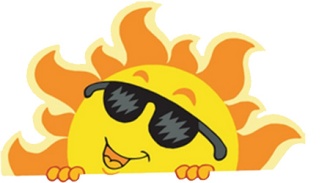 W gęstych lasach, w starych _ _ _ _ _ _,żyją lisy w swoich _ _ _ _ _ _.Czesław Żygłowicz